New210.6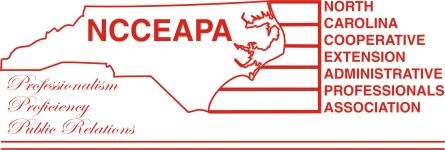 AGENDAAGENDAAGENDAAGENDAAgenda ItemDiscussionOutcomes and Next StepsOutcomes and Next Steps10:00 am Welcome Name and Title of who is bringing the welcomeName and Title of who is bringing the welcomeName and Title of who is bringing the welcomeCall to OrderName, PresidentCall to Order Time:Call to Order Time:Call to Order Time:Roll CallName, Secretary___Beaufort         ___Edgecombe         ___Martin                        ___Tyrrell___Bertie              ___Franklin                ___Nash                           ___Wake___Camden          ___Gates                    ___Northampton           ___Warren___Chowan          ___Halifax                  ___Pasquotank               ___Washington___Currituck        ___Hertford               ___Perquimans___Dare                ___Hyde                     ___Pitt___Beaufort         ___Edgecombe         ___Martin                        ___Tyrrell___Bertie              ___Franklin                ___Nash                           ___Wake___Camden          ___Gates                    ___Northampton           ___Warren___Chowan          ___Halifax                  ___Pasquotank               ___Washington___Currituck        ___Hertford               ___Perquimans___Dare                ___Hyde                     ___Pitt___Beaufort         ___Edgecombe         ___Martin                        ___Tyrrell___Bertie              ___Franklin                ___Nash                           ___Wake___Camden          ___Gates                    ___Northampton           ___Warren___Chowan          ___Halifax                  ___Pasquotank               ___Washington___Currituck        ___Hertford               ___Perquimans___Dare                ___Hyde                     ___PittParliamentary ReviewName, ParliamentarianVerify quorumApproval of AgendaName, PresidentMotion to accept:Seconded:Decision: Motion to accept:Seconded:Decision: Recognition New Secretaries/GuestsName, 2nd Vice President who? who? who?Thought for the DayName, 1st Vice PresidentApproval of MinutesName, SecretaryLast meeting minutesMotion to accept:Seconded:Decision:Motion to accept:Seconded:Decision:Standing Committee Chair ReportsFinancial Report/Treasurer’s Report/Proposed BudgetName, Finance ChairProposed Budget Recommendation from CommitteeSeconded:Decision:Proposed Budget Recommendation from CommitteeSeconded:Decision:MembershipName, ChairNominatingName, ChairProfessional ImprovementName, ChairPublic RelationsName, ChairReflectionsName, ChairRules and BylawsName, ChairOther ReportsStaff SenateName, District 19D SenatorNCCEAPA Winter Board UpdateName, TitleTERSSA UpdateName, AdvisorNCJCEP ReportName, TitleOther(always have Other just in case…)(always have Other just in case…)(always have Other just in case…)Old BusinessAny old business listed in this sectionOther(always have Other just in case…)(always have Other just in case…)(always have Other just in case…)New BusinessProposed Rules & Bylaws Changes(if changes proposed)(if changes proposed)(if changes proposed)Other(always have Other just in case…)(always have Other just in case…)(always have Other just in case…)Other Business/AnnouncementsInvitation to Spring MeetingName of County-Name of Adm.Community Service ProjectWhat is the community service project for this meeting?What is the community service project for this meeting?What is the community service project for this meeting?Other AnnouncementsAdjournMotion:                                         Seconded:                           Decision:                      Time:LunchProfessional DevelopmentTitleTitleTitleDates to RememberDates to RememberDates to RememberDates to RememberSeptember datesNCCEAPA State Meeting – Place, NCNCCEAPA State Meeting – Place, NCNCCEAPA State Meeting – Place, NC